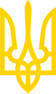 ЗАКОН УКРАЇНИПро внесення змін до деяких законодавчих актів України щодо захисту прав інвесторівВерховна Рада України постановляє:I. Внести зміни до таких законодавчих актів України:1. У Кодексі законів про працю України (Відомості Верховної Ради УРСР, 1971 р., додаток до N 50, ст. 375):1) частину першу статті 41 доповнити пунктом 5 такого змісту:"5) припинення повноважень посадових осіб";2) статтю 44 доповнити словами і цифрами "у разі припинення трудового договору з підстав, зазначених у пункті 5 частини першої статті 41, - у розмірі не менше ніж шестимісячний середній заробіток";3) частину четверту статті 130 викласти в такій редакції:"На працівників не може бути покладена відповідальність за шкоду, яка відноситься до категорії нормального виробничо-господарського ризику, а також за шкоду, заподіяну працівником, що перебував у стані крайньої необхідності. Відповідальність за не одержаний підприємством, установою, організацією прибуток може бути покладена лише на працівників, що є посадовими особами";4) частину першу статті 132 після слова "працівники" доповнити словами "крім працівників, що є посадовими особами";5) у пункті 2 статті 133 після слів "зайвими грошовими виплатами" доповнити словом "працівникам", а слова "випускові недоброякісної продукції, розкраданню, знищенню і зіпсуттю матеріальних, грошових чи культурних цінностей" виключити.2. У частині четвертій статті 89 Господарського кодексу України (Відомості Верховної Ради України, 2003 р., NN 18 - 22, ст. 144) слова "та установчими документами товариства" виключити.3. Частину третю статті 99 Цивільного кодексу України (Відомості Верховної Ради України, 2003 р., NN 40 - 44, ст. 356) викласти в такій редакції:"3. Повноваження члена виконавчого органу можуть бути в будь-який час припинені або він може бути тимчасово відсторонений від виконання своїх повноважень".4. У частині третій статті 51 Закону України "Про акціонерні товариства" (Відомості Верховної Ради України, 2008 р., N 50 - 51, ст. 384; 2011 р., N 35, ст. 344) слова "виплати винагороди та відповідальність членів наглядової ради визначаються" замінити словами "членів наглядової ради та виплати їм винагороди визначається".II. Цей Закон набирає чинності з дня, наступного за днем його опублікування.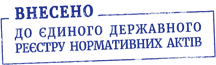 Виконуючий обов'язки
 Президента України,
 Голова Верховної Ради
 УкраїниО. ТУРЧИНОВм. Київ
13 травня 2014 року
N 1255-VII© ТОВ "Інформаційно-аналітичний центр "ЛІГА", 2022
© ТОВ "ЛІГА ЗАКОН", 2022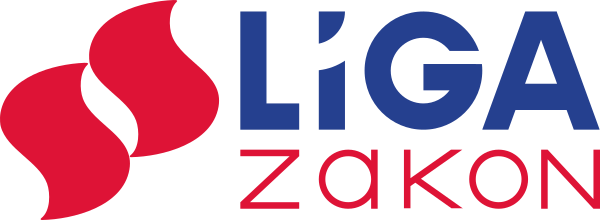 